体式显微镜操作1、在显微镜下聚焦标本后，把镜体右侧的光路转换拉杆调至中间档或者右档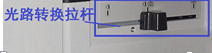 ↓2、打开Cellsens Standard软件，点击实时观察         ，电脑中显现图像后，微调聚焦旋钮，直至出现最清晰的图像。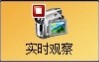 ↓4、点击“自动”曝光，如果达不到最佳效果，请选择手动调节曝光时间直至最佳↓5、在明场以及相差观察方式下，使用白平衡模式。先在图像中用鼠标左键选择一块最白的区域，然后点击白平衡按钮    ，如效果不是最佳，可再重复。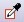    在荧光观察方式下，使用黑平衡模式。先在图像中用鼠标左键选择一块最黑的区域，然后点击黑平衡按钮   ，如效果不是最佳，可再重复。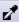 ↓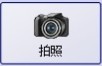 6、达到最佳成像效果后，点击“拍照”按钮↓7、右键点击图像标签，然后点击保存图像注意事项：及时清理污渍如光学元件上附有灰尘， 对于有脏污的地方，用擦镜纸蘸7：3的乙醚无水酒精清洁液擦拭，严禁用手指或其它物体直接接触镜头。2、关闭明场光源时必须先把光强调至最低！